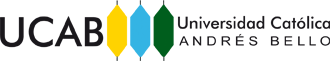 SOLICITUD DE VALIDACIÓN DE EMPLEO PARA PASANTÍAS EACCaracas, .Señores Universidad Católica Andrés BelloEscuela de Administración y ContaduríaMontalbán-Caracas.Atención: Prof. Stefany VillarrealCoordinación de PasantíasPor medio de la presente, yo , titular de la cédula de identidad N° , cursante del  semestre de la carrera de , me dirijo a ustedes para solicitar me sea validada a los efectos de la pasantía, la experiencia laboral que he venido desarrollando en la empresa/institución , RIF , ubicada en , desde el . El departamento en el cual me desempeño es , ocupando el cargo de , en el horario de   a  , según consta en la Carta de Trabajo que se anexa a la presente solicitud. Esta va acompañada de la descripción de funciones y propuesta de pasantía respectiva.Agradecido(a) de su atención y en espera de su respuesta,Atentamente,Firma del Estudiante:    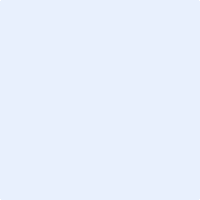 N° de teléfono: Correo: 